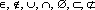 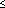 Anno Scolastico 2019-2020CLASSE 1PROGRAMMAZIONE DELLE CONOSCENZE DI ARITMETICAPROGRAMMAZIONE DELLE CONOSCENZE DI GEOMETRIAPROGRAMMAZIONE DELLE CONOSCENZE DI SCIENZE CHIMICHE, FISICHE E NATURALIPROGRAMMAZIONE DELLE COMPETENZECompetenze chiave di cittadinanza(da acquisire al termine dell’istruzione obbligatoria)OBIETTIVIMETODOLOGIE E STRUMENTIVERIFICHEUSCITE DIDATTICHEGli Insegnanti Melania Lirangi Simona Consorti Antonella Stabile Maria Pia Frainetti Dayana D’Aluisio Marco CrocittiMODULI DISCIPLINARIUnità di apprendimento 1 GLI INSIEMI:Definizione e rappresentazione di insieme, per elencazione, caratteristica e col diagramma di Eulero – Venn.Appartenenza di un elemento ad un insieme. Confronto fra insiemi: relazione di inclusione e di uguaglianza. Operazioni fra insiemi (unione e intersezione):- riconoscere i simbolirappresentare un insieme finito per estensione e col diagramma di Venn;riconoscere se un elemento appartiene ad un insieme datoutilizzare gli insiemi per classificareUnità di apprendimento 2 I NUMERI NATURALI:Il sistema decimale;La struttura delle operazioni (addizione, sottrazione, moltiplicazione, potenza, divisione) e le relative proprietà. Scrittura polinomiale di un numero.Operazioni nell’insieme N con numeri	100; calcolo del valore di una potenza; applicazione delle proprietà delle potenze in situazioni complesse.risoluzione di semplici espressioni in N; risoluzione di espressioni in N con qualsiasi tipo di parentesi.Impostazione di un'espressione per la risoluzione di semplici problemi tratti dalla vita concreta e dalla geometria.Il sistema sessagesimale.Unità di apprendimento 3 MULTIPLI E DIVISORI:Conoscenza i criteri di divisibilità di un numero;criteri di divisibilità almeno per 2, 3, 5,10;concetto di numero primo;scomposizione di un numero in fattori primi, applicando	anche le prop rietà delle potenze;calcolo dei m.c.m e del MCD tra due o più numeri naturali;Unità di apprendimento 4 FRAZIONI:Introduzione alle frazioni come operatore su quantità e grandezze.Introduzione alle frazioni come quoziente.Conoscenza del significato di numeratore e denominatore.Classificazione di frazioni proprie, improprie ed apparenti. Le frazioni equivalenti. Semplificazione di frazioni; riduzione di una una frazione ai minimi termini.Risoluzione di problemi complessi con le frazioni (dall’intero alla parte eviceversa, somma e differenza anche di argomento geometrico)MODULI DISCIPLINARIUnità di apprendimento 1GLI ENTI GEOMETRICI FONDAMENTALI:Rappresentazione degli enti geometrici fondamentali: definire con linguaggio rigoroso, rappresentare con linguaggio simbolico, utilizzare gli strumenti con precisione.Definizioni di piano, punto, linea, retta, semiretta e segmento, posizione reciproca di due segmenti.Confronto fra due segmenti: somma, differenza e multipli di due o più segmenti.Punto medio e asse di un segmento: costruzione con riga e compasso.Unità di apprendimento 2 GLI ANGOLI:definizioni, rappresentazione grafica, modo di indicare e costruzione.Classificazione e misura dell’ampiezza in gradi;Somma di angoli: angoli complementari e supplementari; distinguere e disegnare angoli acuti, retti, ottusi, piatti, concavi e giro;calcolo dell’ampiezza del complementare e del supplementare di un angolo; risoluzione di problemi complessi in cui sia data la somma o la differenza di angoli;-Unità di apprendimento 3MISURA DELLE GRANDEZZE LINEARI:Definizione di poligono e suoi lati ed angoli.Come si calcola il perimetro dei poligoni calcolare il perimetro di una figura di cui si conoscono le misure dei lati; ricavo di formule inverse;risoluzione di problemi sul perimetro anche con frazioni, ricorrendo a modelli opportuni;risoluzione di problemi di isoperimetria.Unità di apprendimento 4 I TRIANGOLIPoligoni deformabili e non.Condizione di costruibilità di un triangolo. Costruzione di un triangolo con riga e compasso.Proprietà e classificazione in base ai lati e agli angoli.Formule, dirette e inverse per il calcolo del perimetro di triangolo equilatero, isoscele, scaleno, rettangolo isoscele e rettangolo scaleno.MODULI DISCIPLINARIUnità di apprendimento 1LA MATERIALa materia, i suoi stati di aggregazione e i passaggi di stato.L'aria.L'acqua.Unità di apprendimento 2 LA CELLULALa cellula: cellula animale e vegetale; struttura e funzione degli organelli (fotosintesi e respirazione); la divisione cellulare.Unità di apprendimento 3 I VIVENTII viventi e l'ambiente.Gli organismi più semplici: I batteri e i virus vaccini.Il regno delle piante.Il regno dei funghiIl regno degli animali:invertebrati e vertebrati: i pesci, i rettili, gli uccelli e i mammiferi.